Информация о порядке и случаях оказания бесплатной юридической помощи в Российской ФедерацииНормативным основанием оказания бесплатной юридической помощи являются:Федеральный закон от 02.05.2006 № 59-ФЗ «О порядке рассмотрения обращений граждан Российской Федерации»;Федеральный закон от 21.11.2011 № 324-ФЗ «О бесплатной юридической помощи в Российской Федерации»; Закон Свердловской области от 05.10.2012 № 79-ОЗ «О бесплатной юридической помощи в Свердловской области»;постановление Правительства Свердловской области от 25.04.2013 № 529-ПП «Об определении Перечня областных и территориальных исполнительных органов государственной власти Свердловской области и подведомственных им учреждений, входящих в государственную систему бесплатной юридической помощи на территории Свердловской области, и Порядка взаимодействия участников государственной системы бесплатной юридической помощи на территории Свердловской области». Право на получение всех видов бесплатной юридической помощи имеют следующие категории граждан:граждане, среднедушевой доход семей которых ниже величины прожиточного минимума, установленного в Свердловской области в соответствии с законодательством Российской Федерации, либо одиноко проживающие граждане, доходы которых ниже величины прожиточного минимума;инвалиды I и II группы;ветераны Великой Отечественной войны, Герои Российской Федерации, Герои Советского Союза, Герои Социалистического Труда, Герои Труда Российской Федерации;дети-инвалиды, дети-сироты, дети, оставшиеся без попечения родителей, лица из числа детей-сирот и детей, оставшихся без попечения родителей, а так же их  законные представители и представители, если они обращаются за оказанием бесплатной юридической помощи по вопросам, связанным с обеспечением  и защитой прав и законных интересов таких детей; 4.1 лица, желающие принять на воспитание в свою семью ребенка, оставшегося без попечения родителей, если они обращаются за оказанием бесплатной юридической помощи по вопросам, связанным с устройством ребенка на воспитание в семью;4.2  усыновители, если они обращаются за оказанием бесплатной юридической помощи по вопросам, связанным с обеспечением и защитой  прав и законных интересов усыновленных детей;граждане, имеющие право на бесплатную юридическую помощь, в соответствии с Федеральным законом от 02 августа 1995 года № 122-ФЗ «О социальном обслуживании граждан пожилого возраста и инвалидов»;несовершеннолетие, содержащиеся в учреждениях системы профилактики безнадзорности и правонарушений несовершеннолетних, и несовершеннолетние, отбывающие наказание в местах лишение свободы, а также их законные представители и представители, если они обращаются за оказанием бесплатной юридической помощи по вопросам, связанным с обеспечением и защитой прав и законных интересов таких несовершеннолетних (за исключением вопросов, связанных с оказанием юридической помощи в уголовном судопроизводстве); граждане, имеющие право на бесплатную юридическую помощь, в соответствии с законом Российской Федерации от 02 июля 1992 года № 3185-1 «О психиатрической помощи и гарантиях прав граждан при ее оказании»;граждане, признанные судом недееспособными, а также их законные представители, если они обращаются за оказанием бесплатной юридической помощи  по вопросам, связанным с обеспечением и защитой прав и законных интересов граждан;8.1 граждане, пострадавшие в результате чрезвычайной ситуации:а) супруг (супруга), состоявший (состоявшая) в зарегистрированном  браке с погибшим (умершим) на день гибели (смерти) в результате чрезвычайной  ситуации;б) дети погибшего (умершего) в результате чрезвычайной ситуации;г) лица, находившиеся на полном содержании погибшего (умершего) в результате чрезвычайной ситуации или получившие от него помощь, которая была для них постоянным и основным источником средств к существованию, а также иные лица, признанные иждивенцами в порядке, установленном законодательством Российской Федерации;д) граждане, здоровью которых причинен вред в результате чрезвычайной ситуации; е) граждане, лишившиеся жилого помещения либо утратившие полностью или частично иное имущество либо документы в результате чрезвычайной ситуации;9.граждане, которым право на получение бесплатной юридической помощи в рамках государственной системы бесплатной юридической помощи, предоставлено в соответствии с федеральными законами.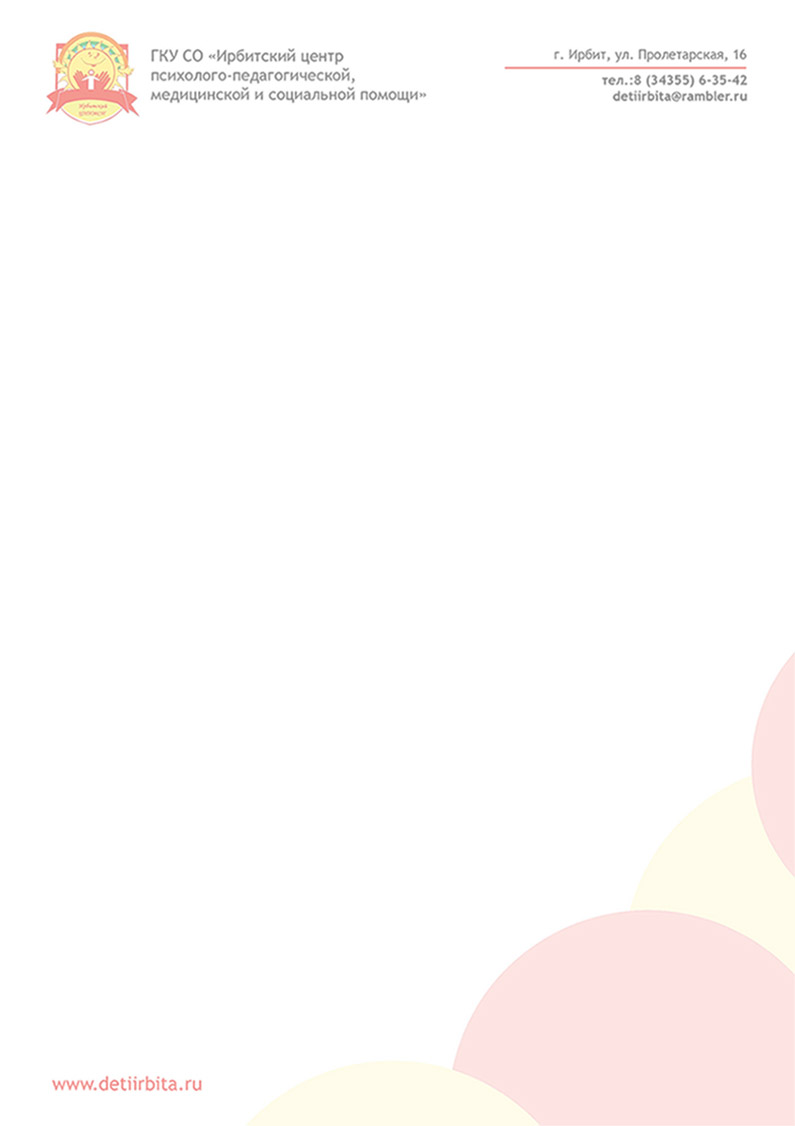 